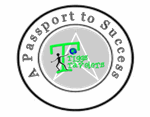 Reading is part of our daily homework.  Please listen to your child read and/or read to your child daily for a minimum of 15 minutes. Please track your child’s reading on an APPLE CORE bookmark provided by the Triggs ES Library.  In order for your child to be entered into our school wide drawing for a chance to spin the “Wheel of Prizes,” and the drawing to be invited to the APPLE CORE “Movie of the Month,” a completed APPLE CORE bookmark must be turned in on/before Thursday, November 29th, 2018.  Visit the library website TriggsLibrary.weebly.com for more details.Freckle DirectionsStep 1          https://student.freckle.comStep 2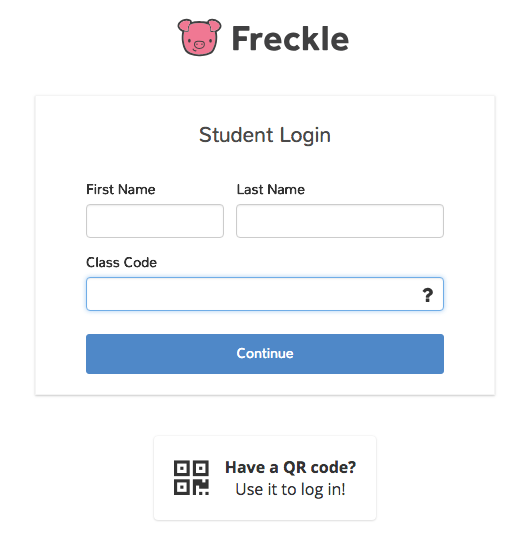 Step 3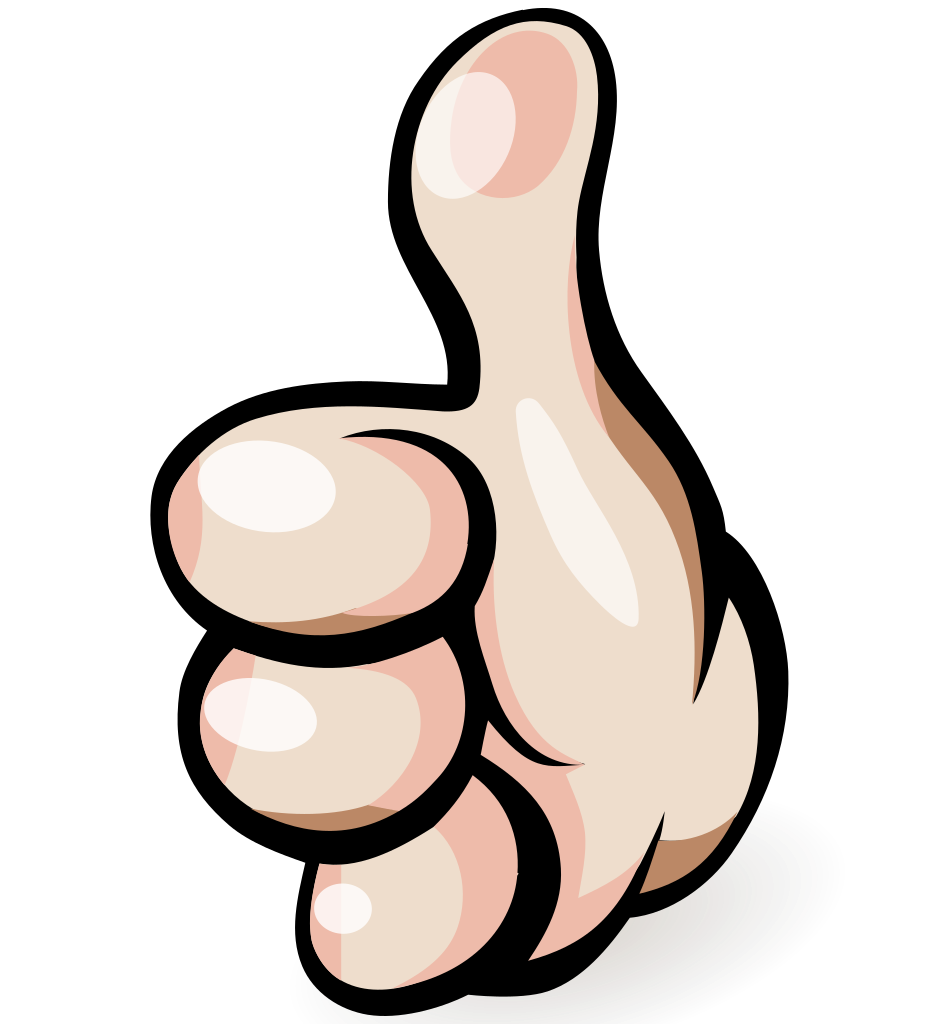 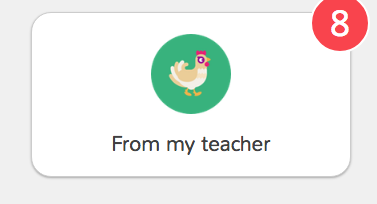 Please do not click on the Lion or the Mouse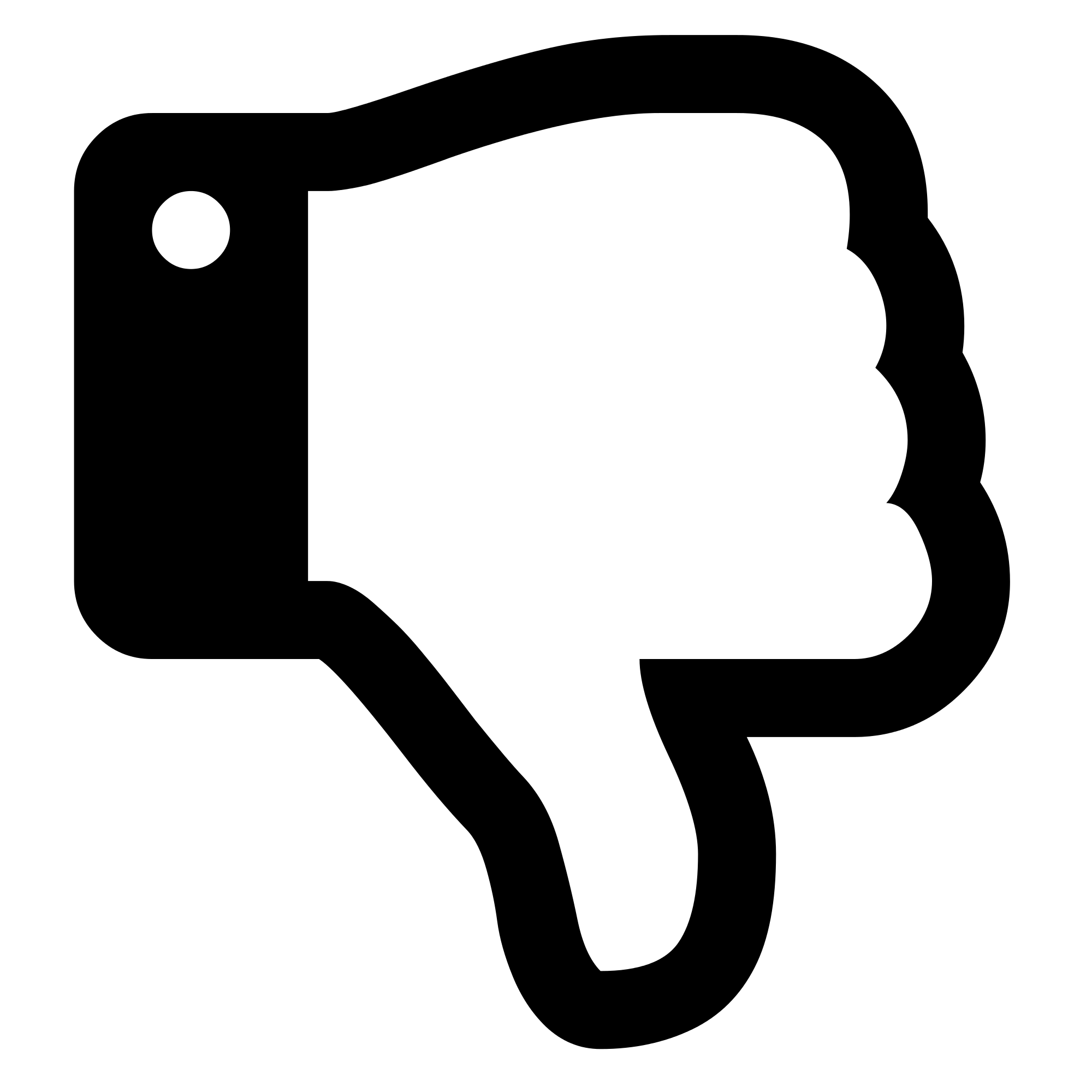 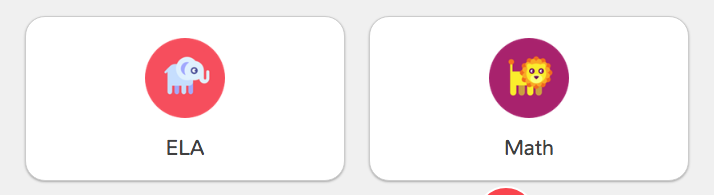       Kindergarten Kiddos Newsletter   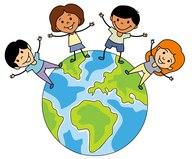              November 5-9                         Kindergarten Kiddos Newsletter                November 5-9                         Kindergarten Kiddos Newsletter                November 5-9                         Kindergarten Kiddos Newsletter                November 5-9                   Reading is part of our daily homework.  Please listen to your child read and/or read to your child daily for a minimum of 15 minutes. Please track your child’s reading on an APPLE CORE bookmark provided by the Triggs ES Library.  In order for your child to be entered into our school wide drawing for a chance to spin the “Wheel of Prizes,” and the drawing to be invited to the APPLE CORE “Movie of the Month,” a completed APPLE CORE bookmark must be turned in on/before Thursday, November 29th, 2018.  Visit the library website TriggsLibrary.weebly.com for more details.Our Concept of the Week is Discipline.Upcoming events:Tuesday, November 6: No school for Election DayWednesday, November 7: No school for conferencesNovember 1-9: Book Fair in the libraryFriday, November 9: PTSO General meeting at 8:15Friday, November 9: Veterans Day AssemblyFriday, November 9: Fun FridayMonday, November 11: No school for Veterans DayNovember 19-23: No school for Thanksgiving breakThank you,Kindergarten TeachersReading is part of our daily homework.  Please listen to your child read and/or read to your child daily for a minimum of 15 minutes. Please track your child’s reading on an APPLE CORE bookmark provided by the Triggs ES Library.  In order for your child to be entered into our school wide drawing for a chance to spin the “Wheel of Prizes,” and the drawing to be invited to the APPLE CORE “Movie of the Month,” a completed APPLE CORE bookmark must be turned in on/before Thursday, November 29th, 2018.  Visit the library website TriggsLibrary.weebly.com for more details.Our Concept of the Week is Discipline.Upcoming events:Tuesday, November 6: No school for Election DayWednesday, November 7: No school for conferencesNovember 1-9: Book Fair in the libraryFriday, November 9: PTSO General meeting at 8:15Friday, November 9: Veterans Day AssemblyFriday, November 9: Fun FridayMonday, November 11: No school for Veterans DayNovember 19-23: No school for Thanksgiving breakThank you,Kindergarten TeachersReading is part of our daily homework.  Please listen to your child read and/or read to your child daily for a minimum of 15 minutes. Please track your child’s reading on an APPLE CORE bookmark provided by the Triggs ES Library.  In order for your child to be entered into our school wide drawing for a chance to spin the “Wheel of Prizes,” and the drawing to be invited to the APPLE CORE “Movie of the Month,” a completed APPLE CORE bookmark must be turned in on/before Thursday, November 29th, 2018.  Visit the library website TriggsLibrary.weebly.com for more details.Our Concept of the Week is Discipline.Upcoming events:Tuesday, November 6: No school for Election DayWednesday, November 7: No school for conferencesNovember 1-9: Book Fair in the libraryFriday, November 9: PTSO General meeting at 8:15Friday, November 9: Veterans Day AssemblyFriday, November 9: Fun FridayMonday, November 11: No school for Veterans DayNovember 19-23: No school for Thanksgiving breakThank you,Kindergarten TeachersSight WordsReviewa, I, the, like, said, can, am, at, an, and, he, be, we, see, she, to, do, in, is, it, if, did, so, go, noReading is part of our daily homework.  Please listen to your child read and/or read to your child daily for a minimum of 15 minutes. Please track your child’s reading on an APPLE CORE bookmark provided by the Triggs ES Library.  In order for your child to be entered into our school wide drawing for a chance to spin the “Wheel of Prizes,” and the drawing to be invited to the APPLE CORE “Movie of the Month,” a completed APPLE CORE bookmark must be turned in on/before Thursday, November 29th, 2018.  Visit the library website TriggsLibrary.weebly.com for more details.Our Concept of the Week is Discipline.Upcoming events:Tuesday, November 6: No school for Election DayWednesday, November 7: No school for conferencesNovember 1-9: Book Fair in the libraryFriday, November 9: PTSO General meeting at 8:15Friday, November 9: Veterans Day AssemblyFriday, November 9: Fun FridayMonday, November 11: No school for Veterans DayNovember 19-23: No school for Thanksgiving breakThank you,Kindergarten TeachersReading is part of our daily homework.  Please listen to your child read and/or read to your child daily for a minimum of 15 minutes. Please track your child’s reading on an APPLE CORE bookmark provided by the Triggs ES Library.  In order for your child to be entered into our school wide drawing for a chance to spin the “Wheel of Prizes,” and the drawing to be invited to the APPLE CORE “Movie of the Month,” a completed APPLE CORE bookmark must be turned in on/before Thursday, November 29th, 2018.  Visit the library website TriggsLibrary.weebly.com for more details.Our Concept of the Week is Discipline.Upcoming events:Tuesday, November 6: No school for Election DayWednesday, November 7: No school for conferencesNovember 1-9: Book Fair in the libraryFriday, November 9: PTSO General meeting at 8:15Friday, November 9: Veterans Day AssemblyFriday, November 9: Fun FridayMonday, November 11: No school for Veterans DayNovember 19-23: No school for Thanksgiving breakThank you,Kindergarten TeachersReading is part of our daily homework.  Please listen to your child read and/or read to your child daily for a minimum of 15 minutes. Please track your child’s reading on an APPLE CORE bookmark provided by the Triggs ES Library.  In order for your child to be entered into our school wide drawing for a chance to spin the “Wheel of Prizes,” and the drawing to be invited to the APPLE CORE “Movie of the Month,” a completed APPLE CORE bookmark must be turned in on/before Thursday, November 29th, 2018.  Visit the library website TriggsLibrary.weebly.com for more details.Our Concept of the Week is Discipline.Upcoming events:Tuesday, November 6: No school for Election DayWednesday, November 7: No school for conferencesNovember 1-9: Book Fair in the libraryFriday, November 9: PTSO General meeting at 8:15Friday, November 9: Veterans Day AssemblyFriday, November 9: Fun FridayMonday, November 11: No school for Veterans DayNovember 19-23: No school for Thanksgiving breakThank you,Kindergarten TeachersTeacher’s CornerReading StandardsWriting StandardsMath StandardsMath StandardsWith prompting and support, retell familiar stories, including details.We will use a combination of drawing, dictating, and writing to narrate a single event, and tell about the events in order in which they occured, and provide a reaction to what happened.We will learn how to count numbers to 10. We will count to tell how many and write the numbers to show how many. We will learn how to count numbers to 10. We will count to tell how many and write the numbers to show how many. Name:Kindergarten homework for the week of November 5-9Reading/WritingMath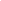 Mon.Homework is optional this week. Complete assignments on Freckle and READ. FreckleGo to student.freckle.comType in first and last name AND class code. OR scan the QR code.Click on the CHICKEN: From my teacherChoose at least 2 activitiesTues.FreckleGo to student.freckle.comType in first and last name AND class code. OR scan the QR code.Click on the CHICKEN: From my teacherChoose at least 2 activitiesWed.FreckleGo to student.freckle.comType in first and last name AND class code. OR scan the QR code.Click on the CHICKEN: From my teacherChoose at least 2 activitiesThur.FreckleGo to student.freckle.comType in first and last name AND class code. OR scan the QR code.Click on the CHICKEN: From my teacherChoose at least 2 activities